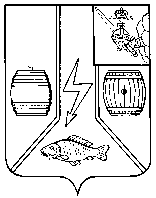 РАСПОРЯЖЕНИЕАДМИНИСТРАЦИИ  КАДУЙСКОГО МУНИЦИПАЛЬНОГО РАЙОНАВОЛОГОДСКОЙ ОБЛАСТИОт   20.08.2015   №    23-р	п. КадуйОб утверждении политики в отношении обработки и защитыперсональных данных в Администрации Кадуйского муниципального районаВо исполнение ст. 18.1 Федерального закона от 27 июля 2006 года № 152-ФЗ «О персональных данных»,1. Утвердить Политику в отношении обработки и защиты персональных данных в Администрации Кадуйского муниципального района (прилагается).2. Настоящее распоряжение вступает в силу с момента его принятия и подлежит размещению на официальном сайте в сети Интернет.Глава Кадуйскогомуниципального района                                                                    Н.С. Дектерев	Приложениек распоряжению Администрации Кадуйского муниципального районаот    			 № 		ПОЛИТИКАВ ОТНОШЕНИИ ОБРАБОТКИ И ЗАЩИТЫ ПЕРСОНАЛЬНЫХ ДАННЫХ В АДМИНИСТРАЦИИ КАДУЙСКОГО МУНИЦИПАЛЬНОГО РАЙОНА (ДАЛЕЕ - ОПЕРАТОР)Раздел 1. ЦЕЛИ ПОЛИТИКИНастоящий документ определяет политику в отношении обработки персональных данных, а также содержит сведения о реализуемых требованиях к защите персональных данных и утвержден во исполнение ст. 18.1 Федерального закона от 27 июля 2006 года № 152-ФЗ «О персональных данных» (далее - Закон).Раздел 2. ОСНОВНЫЕ ПОНЯТИЯПонятия, связанные с обработкой персональных данных, используются в том значении, в котором они приведены в статьей 3 Закона, в частности:- персональные данные - любая информация, относящаяся к прямо или косвенно определенному или определяемому физическому лицу (субъекту персональных данных);- обработка персональных данных - любое действие (операция) или совокупность действий (операций), совершаемых с использованием средств автоматизации или без использования таких средств с персональными данными, включая сбор, запись, систематизацию, накопление, хранение, уточнение (обновление, изменение), извлечение, использование, передачу (распространение, предоставление, доступ), обезличивание, блокирование, удаление, уничтожение персональных данных;- распространение персональных данных - действия, направленные на раскрытие персональных данных неопределенному кругу лиц;- предоставление персональных данных - действия, направленные на раскрытие персональных данных определенному лицу или определенному кругу лиц;- уничтожение персональных данных - действия, в результате которых становится невозможным восстановить содержание персональных данных в информационной системе персональных данных и (или) в результате которых уничтожаются материальные носители персональных данных;- трансграничная передача персональных данных - передача персональных данных на территорию иностранного государства органу власти иностранного государства, иностранному физическому лицу или иностранному юридическому лицу.Раздел 3. ПОЛИТИКА В ОТНОШЕНИИ ОБРАБОТКИ ПЕРСОНАЛЬНЫХ ДАННЫХ3.1. В зависимости от субъекта персональных данных Оператор обрабатывает персональные данные следующих категорий субъектов:кандидаты на вакантные должности - физические лица, претендующие на замещение вакантных должностей Оператора;- кандидаты на включение в кадровый резерв Оператора - физические лица, претендующие на включение в кадровый резерв Оператора;- члены семьи (при их отсутствии - близкие родственники) работников - физические лица, находящиеся в семейных (родственных) отношениях с работниками Оператора;- контрагенты - физические лица, с которыми у Оператора заключены договоры гражданско-правового характера;- получатели государственных и муниципальных услуг - физические лица, обратившиеся к Оператору за получением государственных и муниципальных услуг согласно специфике Оператора;- физические лица, обратившиеся к Оператору для рассмотрения их заявлений и получения информации в рамках компетенции Оператора;- иные субъекты в связи с заключением Оператором иных сделок, не противоречащих законодательству Российской Федерации и Положению Оператора.3.2. Оператор руководствуется следующими принципами по установлению целей обработки персональных данных.Обработка персональных данных должна осуществляться на законной и справедливой основе.Цели обработки персональных данных различаются и устанавливаются Оператором в зависимости от категорий субъектов персональных данных и (или) в зависимости от отдельных групп субъектов персональных данных, относящихся к одной категории. При этом, цели обработки должны быть конкретные, заранее определенные и законные, а обработка персональных данных должна ограничиваться достижением этих целей.Содержание и объем обрабатываемых персональных данных должны соответствовать заявленным целям обработки.При обработке персональных данных Оператор соблюдает иные принципы и правила обработки, установленные законодательством Российской Федерации.3.3. Оператор руководствуется сроками обработки персональных данных в зависимости от категорий субъектов персональных данных и с учетом положений нормативных правовых актов Российской Федерации, а также с учетом условий договора, стороной которого, выгодоприобретателем или поручителем по которому является субъект персональных данных.3.4. Оператор осуществляет обработку персональных данных субъектов в случаях, установленных законодательством Российской Федерации в области персональных данных. Одним из таких случаев является предоставление субъектом согласия на обработку его персональных данных. Субъект персональных данных принимает решение о предоставлении его персональных данных и дает согласие на их обработку свободно, своей волей и в своем интересе. Оператор обеспечивает получение конкретного, информированного и сознательного согласия субъекта на обработку его персональных данных. Если иное не предусмотрено федеральным законом, следующие действия осуществляются Оператором только при наличии согласия субъекта персональных данных:- поручение обработки персональных данных другому лицу на основании заключаемого с этим лицом договора;- раскрытие и распространение персональных данных третьим лицам.Кроме того, согласие субъекта персональных данных требуется в иных случаях, предусмотренных законодательством Российской Федерации.Когда согласие необходимо, Оператор его получает в любой позволяющей подтвердить факт его получения форме, за исключением случаев, когда в соответствии с федеральным законом обработка персональных данных осуществляется только с согласия в письменной форме.Согласие на обработку персональных данных может быть отозвано субъектом персональных данных. В случае отзыва согласия на обработку персональных данных Оператор продолжает обработку персональных данных, если это не противоречит законодательству о персональных данных.3.5. Права субъекта персональных данных3.5.1. Субъект персональных данных имеет право на получение информации, касающейся обработки его персональных данных. Состав предоставляемых сведений, а также порядок, правила и сроки их предоставления установлены настоящей Политикой и иными положениями Закона. Право субъекта персональных данных на доступ к его персональным данным может быть ограничено в соответствии с федеральными законами, в том числе, если обработка персональных данных осуществляется в соответствии с законодательством о противодействии легализации (отмыванию) доходов, полученных преступным путем, и финансированию терроризма.3.5.2. Субъект персональных данных вправе требовать от оператора уточнения его персональных данных, их блокирования или уничтожения в случае, если персональные данные являются неполными, устаревшими, неточными, незаконно полученными или не являются необходимыми для заявленной цели обработки, а также принимать предусмотренные законом меры по защите своих прав.3.5.3. Иные права субъекта персональных данных, в том числе право на обжалование действий или бездействия Оператора, установлены Законом.3.6. Права и обязанности Оператора3.6.1. Оператор вправе:- предоставлять персональные данные третьим лицам при наличии согласия на это субъекта персональных данных;- продолжать обработку персональных данных после отзыва согласия субъектом персональных данных в случаях, предусмотренных Законом;- мотивированно отказать субъекту персональных данных (его представителю) в удовлетворении запроса о предоставлении информации, касающейся обработки персональных данных субъекта, при наличии оснований, предусмотренных законодательством Российской Федерации.3.6.2. Обязанности Оператора:При обработке персональных данных Оператор обязан соблюдать безопасность и конфиденциальность обрабатываемых персональных данных, а также выполнять иные требования, предусмотренные законодательством Российской Федерации в области персональных данных.Раздел 4. СВЕДЕНИЯ О РЕАЛИЗУЕМЫХТРЕБОВАНИЯХ К ЗАЩИТЕ ПЕРСОНАЛЬНЫХ ДАННЫХ4.1. Оператор реализует следующие требования законодательства в области персональных данных:- требования о соблюдении конфиденциальности персональных данных;- требования об обеспечении реализации субъектом персональных данных своих прав (в т.ч. на доступ к информации);- требования об обеспечении точности персональных данных, а в необходимых случаях и актуальности по отношению к целям обработки персональных данных (с принятием (обеспечением принятия) мер по удалению или уточнению неполных или неточных данных);- требования к защите персональных данных от неправомерного или случайного доступа к ним, уничтожения, изменения, блокирования, копирования, предоставления, распространения персональных данных, а также от иных неправомерных действий в отношении персональных данных;- иные требования законодательства.4.2. В соответствии с ч. 1 ст. 18.1 Закона и если иное не предусмотрено Законом или другими федеральными законами, Оператор самостоятельно определяет состав и перечень мер, необходимых и достаточных для обеспечения выполнения обязанностей, предусмотренных законодательством в области персональных данных. В частности, защита персональных данных достигается Оператором путем:- издания Оператором настоящей Политики, а также разработки иной документации с учетом требований законодательства в области персональных данных;- организацией доступа работников к информации, содержащей персональные данные субъектов персональных данных, в соответствии с их должностными (функциональными) обязанностями;- установлением правил доступа к персональным данным, обрабатываемым в информационной системе персональных данных;- соблюдения работниками, допущенных к обработке персональных данных субъектов, требований,- установленных законодательством Российской Федерации в области персональных данных и локальными нормативными актами Оператора.Раздел 5. ЗАКЛЮЧИТЕЛЬНЫЕ ПОЛОЖЕНИЯ5.1. Настоящая Политика является внутренним документом Оператора.5.2. Во исполнение ч. 2 ст. 18.1 Закона настоящая Политика должна быть опубликована или неограниченный доступ к ней должен быть обеспечен иным образом.5.3. Иные локальные нормативные акты Оператора должны издаваться в соответствии с настоящей Политикой и законодательством в области персональных данных.